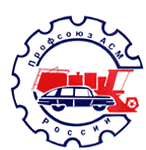 ТРЕБОВАНИЕ №____     _______  _____________  20        г.о приостановке работ в случаях непосредственной угрозы жизни и здоровью работниковКому_______________________________________________________________________                                                                             (фамилия, имя, отчество)________________________________________________________________________________________________________________________________________________________(должность, название организации)Копия: Председателю первичной профсоюзной организации  __________________________________________________________________фамилия, имя, отчествоВ соответствии со статьей 20 Федерального закона " О профессиональных союзах, их правах и гарантиях деятельности",  статьей 370 Трудового кодекса Российской Федерации  требую приостановить _____________________________________________________________________________(наименование работ, производственного оборудования, ___________________________________________________________________________машин механизмов или производственных участков, рабочих мест и т.д.)___________________________________________________________________________(изложение нарушений нормативных требований по охране труда__________________________________________________________________________создающих непосредственную угрозу жизни и здоровью работников, со ссылкой на статьи и ___________________________________________________________________________пункты законодательных и иных нормативных правовых актов об охране труда)Технический (главный технический) инспектор труда _____________________________(подпись)___________________________________________________________________________(фамилия, имя, отчество)Требование получил  "____" ______________20       г.   в "___" часов "_____" минут____________________                                     ______________________________________________(подпись)   		                                           (фамилия, имя, отчество)___________________________________________________________________________(должность)ПРОФЕССИОНАЛЬНЫЙ СОЮЗРАБОТНИКОВ АВТОМОБИЛЬНОГОИ СЕЛЬСКОХОЗЯЙСТВЕННОГОМАШИНОСТРОЕНИЯРОССИЙСКОЙ ФЕДЕРАЦИИ(ПРОФСОЮЗ АСМ РФ)Техническая инспекция труда____________________________________________________________________________(почтовый адрес, № телефона, факсаПриложение №4к Положению о техническойинспекции труда ПрофсоюзаФорма 3-ТИ